فعالية قبعة نابليون: Napoleon's Hatالنشاط: يري الشكل ثلاثة مثلثات متساوية الأضلاع: ABC، AYX و XZB. النقطة X هي نقطة متحركة على الضلع AB. النقاط P، Q و R هي مراكز المثلثات الثلاثة. نريد أن نحرك النقطة X ونجد صفات المثلث PZR الناتج.نريد أن نعلل ما وجدناه.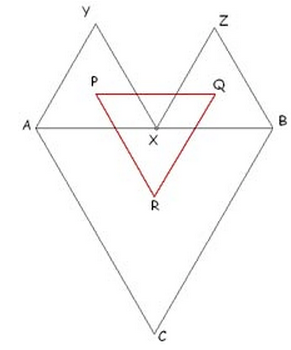 